Илья Ш.Мальчик родился в феврале 2016. 
Возможные формы устройства: опека 
Братья/сестры: есть старшие сестры и брат 
Группа здоровья: II
Илья - милый, спокойный малыш, который открывается незнакомым не сразу, но постепенно привыкает и начинает показывать, что он умеет с интересом изучать разные игрушки, играть в пирамидки, строить башенку из кубиков, нажимать кнопки на музыкальных игрушках. Илья общительный мальчик, любит играть с детьми и взрослыми, настроен к ним открыто, по-доброму. Илья очень привязан к старшим сестрам                   и младшему брату, ему очень нужна ласковая, заботливая, крепкая семья!Причина отсутствия родительского попечения со стороны матери: проведена процедура отобранияПричина отсутствия родительского попечения со стороны отца:в графе "отец" свидетельства о рождении стоит прочерк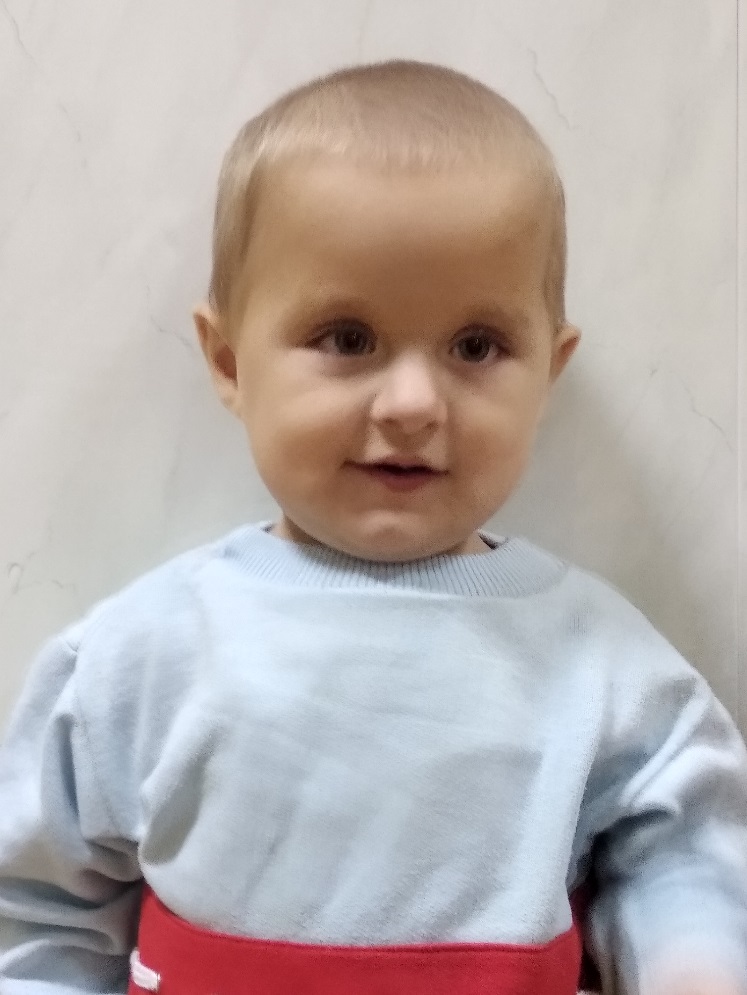 